Publicado en Reus el 15/01/2019 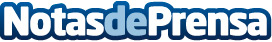 Las ventajas de instalar un aire acondicionado por conductos según ClimAhorro¿Disponer de aire acondicionado por conductos o mediante un split? Esta es la pregunta que muchas personas se hacen al intentar averiguar cuál es la mejor solución para su hogar. Para dar con la respuesta, es necesario conocer bien cada uno de estos sistemasDatos de contacto:Asun UrraClimAhorro, tienda online de climatización y calefacción para el hogar977 070 001Nota de prensa publicada en: https://www.notasdeprensa.es/las-ventajas-de-instalar-un-aire-acondicionado Categorias: Nacional Interiorismo Ecología Consumo Construcción y Materiales http://www.notasdeprensa.es